COMUNE DI GOLFO ARANCI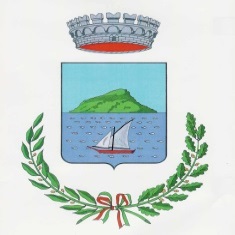 Provincia di Sassari Zona Omogenea di Olbia - TempioServizio Politiche Sociali – Amministrativo - Demografico- Spett.le Comune di Golfo AranciVia Libertà 74Golfo AranciOGGETTO: AVVISO PUBBLICO PER LA PRESENTAZIONE DI MANIFESTAZIONI DI INTERESSE INERENTI IL PROGRAMMA DENOMINATO: “GOLFO ARANCI MON AMOUR 2019 “MODULO N° 1DICHIARAZIONE SOSTITUTIVA DELL’ATTO DI NOTORIETÀ(Art. 47 D.P.R. 28 dicembre 2000, n° 445)in relazione all’avviso in oggettoDICHIARA:di voler inoltrare la propria manifestazione di interesse per il programma denominato “GOLFO ARANCI MON AMOUR 2019 “di essere in possesso dei requisiti e delle autorizzazioni previste dalle leggi e regolamenti per lo svolgimento delle attività proposte per l’avviso pubblico denominato “GOLFO ARANCI MON AMOUR 2019 “che non esistono a suo carico cause interdittive alla stipulazione di contratti con la pubblica amministrazione previste dalla legge;di accettare tutte le condizioni e prescrizioni riportate nell’avviso di raccolta proposte per “GOLFO ARANCI MON AMOUR 2019 “”;Il Dichiarante________________________Il sottoscrittoNome e Cognome nato aProv.Residente In Via  Tel. n°  In qualità di legale rappresentate di: